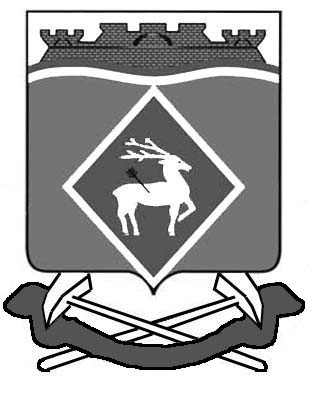     АДМИНИСТРАЦИЯ        ЛИТВИНОВСКОГО СЕЛЬСКОГО                                                                 
                ПОСЕЛЕНИЯ      Садовая ул., д.2  с.Литвиновка,           Белокалитвинский район,          Ростовская область, 347030        Тел.: (863-13) 33-1-33,6-11-49             sp 04046 @donpac.ru                    ОКПО 04227278      ИНН/КПП 6142019512/614201001               ОГРН 1056142026126              05.01.2016   № Аналитический обзор 	по состоянию работы с обращениями граждан по Администрации    		Литвиновского сельского поселения по состоянию на 01 февраля 2016   года.    В январе  2016 г. в Администрацию Литвиновского сельского         поселения    поступило 2  письменных  обращения:13.01.2016 – житель с. Литвиновка Гайворонцев Ю.С.  проживающий по адресу  с. Литвиновка ул.М.Горького д.2, по вопросу оказания АСП.10.06.2015 – житель с. Литвиновка Котов А.А., проживающий по адресу с. Литвиновка ул.Воинов Интернационалистов д.2 по вопросу  установки торгового павильона .17.06.2015г-жительница с. Литвиновка проживающая по адресу  с. Литвиновка ул.Молодежная д.4, по вопросу оказания АСП.17.06.2015- жительница с. Литвиновка Кийко О.В., проживающая по адресу с. Литвиновка пер.Лесной д.13 по вопросу спора с соседями о границах участка.         Главы Литвиновского    сельского поселения                                                       Т.Г. Холоднякова